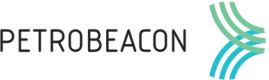 Software Developer - Peloton SpecialistContact: career@petrobeacon.comPetroBeacon Technologies is an industry leader in oil & gas software development and services. It offers a full range of products that handle the collection, monitoring, reporting, and auditing. Since it’s inception, PetroBeacon has thrived on being the best and providing the most bleeding edge software solutions and services available on the market. PetroBeacon has focused on creating a vibrant, relaxed, and open atmosphere for its development teams. Our tight knit teams care about the work they do and the people they work with. Our teams take pride in helping team members grow and succeed and always express passion in the projects they take on. We believe in helping others realize their full potential and reaching success together.PetroBeacon is currently advancing its SpotLight auditing software package that currently focuses on auditing Peloton software solutions in a tightly integrated package. PetroBeacon is looking for candidates that can fulfill the specialized role to lead in the development of the software.Requirements:5+ years experience developing software within the Peloton environment7+ years experience with oil and gas software solutions, particularly drilling and completions10+ years experience with Microsoft .NET C#10+ years experience with SQL Server and OracleExperience with Software design and architectureExperience with Data Auditing softwareExperience with Azure, React.JS, NOSQL developmentCapable of developing software to standards set by SDLCCollege or University degreePosition:Fill Time (40 hours a week) located in Calgary Alberta. Will report to Team Lead.The successful candidate will be responsible for:The development, maintenance, and testing of desktop SpotLight for Peloton ProductsDesign, Development, and Management of user features from inception to deploymentManaging and working with code using the Microsoft ToolsetLeading less experienced developers